АДМИНИСТРАЦИЯ ИЗОБИЛЬНЕНСКОГО СЕЛЬСКОГО ПОСЕЛЕНИЯНИЖНЕГОРСКОГО РАЙОНАРЕСПУБЛИКИ КРЫМПОСТАНОВЛЕНИЕ15.06.2017  г.                                         с.Изобильное                                     № 60О присвоении адреса земельному участкурасположенному в границах муниципального  образования Изобильненское сельское поселение Нижнегорского района Республики Крым        В соответствии с Федеральным законом от 27.07.2010 № 210 – ФЗ «Об организации предоставления государственных и муниципальных услуг», Федеральным законом от 06.10.2003 № 131-ФЗ « Об общих принципах организации местного самоуправления в Российской Федерации,  законом  Республики Крым от 31.07.2014 г. № 38 – ЗРК « Об особенностях урегулирования имущественных и земельных отношений на территории Республики Крым», Постановлением администрации от 08.04.2015 № 23 « Присвоение (уточнение), изменения и аннулирования адресов объектам недвижимого имущества на территории МО Изобильненское сельское поселение с изменениями от 15.05.2017 г. № 53,  Уставом муниципального образования Изобильненское сельское поселение Нижнегорского района Республики Крым и личного заявления  гр.Гайбонюк Степана Степановича, администрация Изобильненского сельского поселения                                                   ПОСТАНОВЛЯЕТ:1. Присвоить адрес земельному участку, расположенному в границах муниципального образования Изобильненское сельское поселение Нижнегорского района Республики Крым, переданного в собственность Гайбонюк С.С. решением исполнительного комитета Изобильненского сельского совета Нижнегорского района АР Крым № 1 от 19.01.2000 г. : Российская Федерация,  Республика Крым, Нижнегорский район, с.Изобильное, ул.Приречная.д.8.2. Контроль за исполнением настоящего постановления возложить на специалиста администрации по коммунальной собственности и земельным отношениям   Мельник М.Н.Председатель Изобильненского сельского совета-глава администрации сельского поселения                                Л.Г.Назарова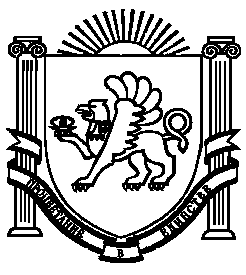 